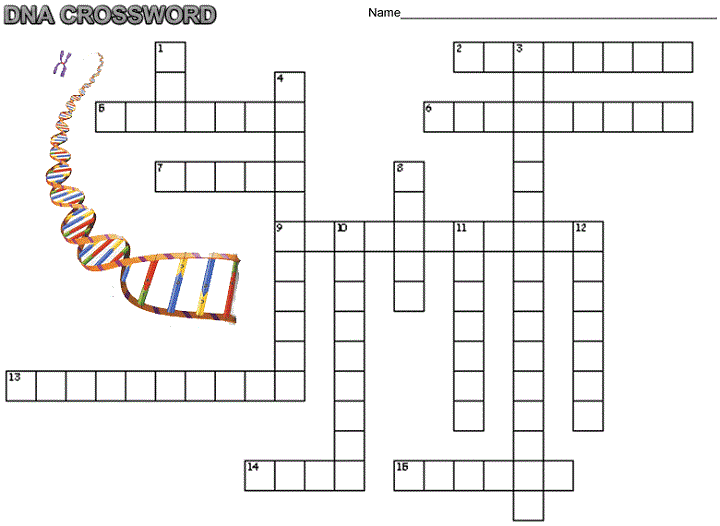 Across
2. the two sides of DNA held together by weak ____ bonds
5. always pairs with cytosine
6. where protein is assembled from the message on the RNA
7. the shape of DNA, double ____
9. process of copying DNA
13. composed of a sugar, a base, and a phosphate
14. sections of DNA that code for a trait
15. replaces thymine in RNADown
1. carries the message of DNA to ribosomes
3. the long form of DNA, ____ acid
4. the sugar found in DNA
8. DNA's stucture established by Watson and _____
10. the sides of the DNA ladder composed of sugar and _____
11. always pairs with thymine
12. where DNA is found in the cell